MEREVALLEY FEDERATION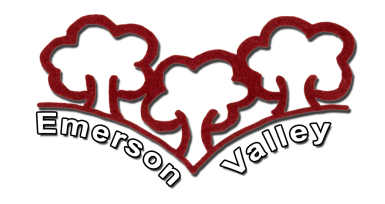 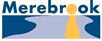 Term Dates 2022/23Autumn Term 2022Autumn Term 2022INSET day – school closedINSET day – school closedOpen on the morning of:Closed at the end of the afternoon of:Thursday 1st September 2022Friday 2nd September 2022Monday 5th September 2022Friday 21st October 2022Half termMonday 24th – Friday 28th October 2022INSET day – school closedOpen on the morning of:Monday 31st October 2022Tuesday 1st November 2022Closed at the end of the afternoon of:Friday 16th December 2022Spring Term 2023Spring Term 2023INSET day – School closedOpen on the morning of:Tuesday 3rd January 2023Wednesday 4th January 2023Closed at the end of the afternoon of:Friday 10th February 2023Half termMonday 13th – Friday 17th February 2023Open on the morning of:Closed at the end of the afternoon of:Monday 20th February 2023Friday 31st March 2023Summer Term 2023Summer Term 2023Open on the morning of:Closed at the end of the afternoon of:Monday 17th April 2023Friday 26th May 2023Half termMonday 29th May – Friday 2nd June 2023INSET day – school closedOpen on the morning of:Closed at the end of the afternoon of:Monday 5th June 2023Tuesday 6th June 2023Friday 21st July 2023